                           African Methodist Episcopal Church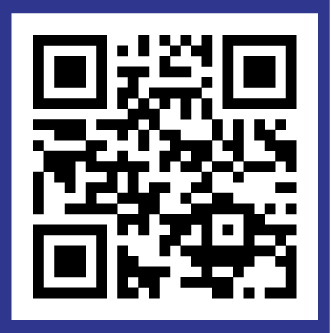 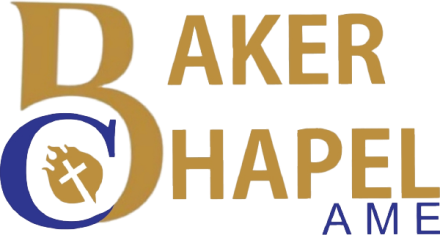                          10th Episcopal District             2022 Northwest Texas Annual ConferenceDigital Souvenir Journal Advertisement Form139th - 19th Session – Northwest Texas Annual Conference Submission Deadline – August 31, 2022Total Ad Payment: ___________________   Online Payment:  Please use the section below to identify the payment purpose for the Annual Conference advertisementCheck one used:  $Baker Chapel-Cash App____  Baker Chapel-Givelify____ Baker Chapel-PayPal ____The Credit Card payment option is available via the Baker Chapel AMEC website donation page.  Use this link:  www.bakerchapelamechurch.org/donate.For more information or questions please contact Rev. Patricia Preston at 817-336-5326 or churchoffice@bakerchapelame.com    Rev. Dr. Melvin D. Wilson, Jr., Senior Pastor      1050 E. Humbolt St., Fort Worth, TX 76104Submitter Name:  ________________________________________________________Telephone#:   ____________________________________________________________Email Address:  __________________________________________________________Submitter Name:  ________________________________________________________Telephone#:   ____________________________________________________________Email Address:  __________________________________________________________Submitter Name:  ________________________________________________________Telephone#:   ____________________________________________________________Email Address:  __________________________________________________________Submitter Name:  ________________________________________________________Telephone#:   ____________________________________________________________Email Address:  __________________________________________________________Name of Church/Organization:Name of Church/Organization:Name of Church/Organization:Name of Church/Organization:The Digital Souvenir Journal will be presented in digital format during the Annual Conference.  Format submission options: Self-prepared standard picture type ads in the following formats:  pdf, jpeg, png, or word format.  Prerecorded video ads in the following format:  MP4. (30 seconds maximumA Journal submission form must be completed for EACH INDIVIDUAL AD.  Only one ad per form.Due Date August 31, 2022Submission of the ad will be by email only: -Complete the form and include it with ad submission when emailing.  Payments are due upon submission of the ad and form.  No ads will be accepted without a form, confirmed online payment, or digital file.  Email form to:  churchoffice@bakerchapelame.com.  Online payment options are listed below.The Digital Souvenir Journal will be presented in digital format during the Annual Conference.  Format submission options: Self-prepared standard picture type ads in the following formats:  pdf, jpeg, png, or word format.  Prerecorded video ads in the following format:  MP4. (30 seconds maximumA Journal submission form must be completed for EACH INDIVIDUAL AD.  Only one ad per form.Due Date August 31, 2022Submission of the ad will be by email only: -Complete the form and include it with ad submission when emailing.  Payments are due upon submission of the ad and form.  No ads will be accepted without a form, confirmed online payment, or digital file.  Email form to:  churchoffice@bakerchapelame.com.  Online payment options are listed below.The Digital Souvenir Journal will be presented in digital format during the Annual Conference.  Format submission options: Self-prepared standard picture type ads in the following formats:  pdf, jpeg, png, or word format.  Prerecorded video ads in the following format:  MP4. (30 seconds maximumA Journal submission form must be completed for EACH INDIVIDUAL AD.  Only one ad per form.Due Date August 31, 2022Submission of the ad will be by email only: -Complete the form and include it with ad submission when emailing.  Payments are due upon submission of the ad and form.  No ads will be accepted without a form, confirmed online payment, or digital file.  Email form to:  churchoffice@bakerchapelame.com.  Online payment options are listed below.The Digital Souvenir Journal will be presented in digital format during the Annual Conference.  Format submission options: Self-prepared standard picture type ads in the following formats:  pdf, jpeg, png, or word format.  Prerecorded video ads in the following format:  MP4. (30 seconds maximumA Journal submission form must be completed for EACH INDIVIDUAL AD.  Only one ad per form.Due Date August 31, 2022Submission of the ad will be by email only: -Complete the form and include it with ad submission when emailing.  Payments are due upon submission of the ad and form.  No ads will be accepted without a form, confirmed online payment, or digital file.  Email form to:  churchoffice@bakerchapelame.com.  Online payment options are listed below.Ad FormatDescriptionSelect OnePricePrerecorded Video30 Second duration $200.00Prerecorded Video15 Second duration$100.00Slide10 sections duration$75.00Slide 5 second duration$50.00 Patron Slide with list of Patrons$25.00Notes: Self-prepared still ads and prerecorded videos are created by the submitter with standard verbiage for best wishes, congrats, business/company support, etc.  The video should be recorded in landscape positioning.  Slides can be in portrait or landscape positions.Notes: Self-prepared still ads and prerecorded videos are created by the submitter with standard verbiage for best wishes, congrats, business/company support, etc.  The video should be recorded in landscape positioning.  Slides can be in portrait or landscape positions.Notes: Self-prepared still ads and prerecorded videos are created by the submitter with standard verbiage for best wishes, congrats, business/company support, etc.  The video should be recorded in landscape positioning.  Slides can be in portrait or landscape positions.Notes: Self-prepared still ads and prerecorded videos are created by the submitter with standard verbiage for best wishes, congrats, business/company support, etc.  The video should be recorded in landscape positioning.  Slides can be in portrait or landscape positions.